Nyhetsbrev nr. 3/2019God sommer fra oss i NKDB! Følg oss på Facebook, Instagram,  Twitter og YouTube 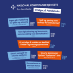 Vi er der for dereVed å følge og fremme sju utvalgte arrangement, vil vi fokusere på døvblindhet og velferdsteknologi under Arendalsuka i august.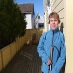 Herr himmelblåAt Denis Protiuc (30) er melankolsk til sinns, er bare halve sannheten.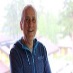 Digger teknologiHils på Jan Ove Årseth, han er Eikholts nye seniorrådgiver innen IKT. 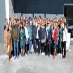 Samling i maiPåfyll, inspirasjon og sosialt samvær var stikkord under årets rådgiversamling i Asker.